 Памятки для родителей по соблюдению безопасного поведения на улицах города 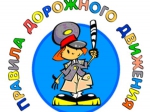 Памятка 1• Переходя дорогу, убедитесь в том, что сигнал светофора зеленый.• Постарайтесь максимально приблизить к себе ребенка, не отдаляйте от себя коляску, возьмите ребенка на руки, крепко держите его за руку.• Доверяя светофору, проверьте, что весь транспорт по сигналу светофора остановился, посмотрев сначала налево, затем направо. Во время перехода уберите все отвлекающие вас предметы: телефон, журнал, сигареты и т. д.• Беседы с ребенком отложите на потом.• В случае отсутствия светофора по возможности воспользуйтесь подземным переходом или переходите по «зебре».• Всегда соблюдайте правила дорожного движения и будьте правильным примером для Вашего ребенка.• Переходите дорогу спокойно, чтобы ребенок успевал за Вами.• Не пугайте ребенка опасностью.• При входе и выходе из транспорта возьмите маленького ребенка на руки, чтобы не задерживать других пассажиров.• При входе в транспорт более взрослому ребенку помогайте подняться, при выходе - спуститься.• В темное время суток переходите дорогу только в освещенном месте.• Начинайте знакомить ребенка с правилами дорожного движения с маленького возраста, объясните ему сигналы светофора, используйте для этого различные дидактические игры и картинки.• В зимнее время объясните ребенку об опасностях, с которыми он может столкнуться на дорогах.• В темное время суток избегайте неосвещенных дорог и объясните это ребенку.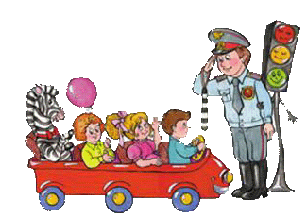 Памятка 2• Не спешите, переходите улицу размеренным шагом.• Выходя на проезжую часть дороги, прекратите разговаривать - ребенок должен привыкнуть, что при переходе дороги нужно сосредоточиться.• Не переходите дорогу на желтый или красный сигнал светофора.• Переходите дорогу только в местах, обозначенных дорожным знаком «Пешеходный переход».• Из автомобиля, троллейбуса, трамвая, такси выходите первыми. В противном случае ребенок может упасть или побежать на проезжую часть.• Привлекайте ребенка к участию в наблюдениях за обстановкой на дороге: показывайте ему те машины, которые готовятся поворачивать, едут с большой скоростью и т. д.• Не выходите с ребенком из-за машины, кустов, не осмотрев предварительно дороги, - это типичная ошибка и нельзя допускать, чтобы дети ее повторяли.• Не разрешайте детям играть вблизи дорог и на проезжей части улицы.РекомендацииКаждый родитель - пример для подражания!• Выберите наиболее безопасный путь от дома до детского сада.• Переводя ребенка через дорогу, держите его за руку.• Хорошо изучите правила дорожного движения, избегайте наиболее опасные места при переходе улицы.• Ежедневно напоминайте детям перед выходом из дома ПДД.• Контролируйте, где Ваш ребенок, если Вы остановились с приятелем на тротуаре, не увлекайтесь с ним разговорами, забыв, что в это время делает ваш ребенок.• Движение родителей с детьми на колясках, санках разрешается только по тротуарам. Там, где нет тротуаров, возить можно по обочине дороги левой стороны, навстречу движению транспорта. Безопасно вести санки, коляску по тротуарам.• По пешеходным тропам идите с детьми с правой стороны, не торопясь.• Выйдя из пассажирского транспорта, не спешите переходить дорогу, дождитесь, пока движущееся средство отойдет от остановки.• Войдя в транспорт, не выпускайте руку ребенка, при резком торможении ребенок может травмироваться.• Посадите ребенка на сиденье или посадите на колени, (в любом случае крепко его держите).ТОЛЬКО СОВМЕСТНО МОЖНО ДОБИТЬСЯ ХОРОШИХ РЕЗУЛЬТАТОВ! РОДИТЕЛИ! ПОМНИТЕ!• Жизнь детей, их здоровье, забота о них - это самый важный вопрос. Вырастить детей дисциплинированными пешеходами, уберечь от аварий обязаны помочь все взрослые.• Немаловажна роль родителей, взрослых в поведении на улице. Задача будет решена в том случае, если равнодушию взрослых будет положен конец. Каждый родитель должен считать своим долгом предупреждение возможности возникновения транспортных происшествий, влекущих за собой несчастья.• Взрослый человек не имеет права проходить мимо детей, которые по непониманию или из-за озорства каким-то образом подвергаются опасности.• Особо обратите внимание на отсутствие контроля со стороны родителей за пребыванием детей во дворах. К сожалению, именно безнадзорность приводит к несчастьям.• Нужно вместе с ребенком выбрать наиболее безопасный путь от дома до детского сада.• Переводя ребенка через дорогу, надо держать его за руку. Вам важно знать правила пешехода, наиболее опасные места при переходе улицы, стараться избегать их. Ежедневно перед выходом из дома напоминайте детям правила дорожного движения.• Помните, что дети во всем берут пример со своих мам и пап, даже в тех поступках, которые не заслуживают подражания. Если мать будет перебегать дорогу на красный свет светофора, то ребенок сделает то же самое.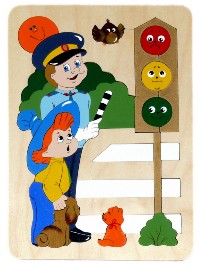 Научите детей!• Пешеходам разрешается ходить только по тротуару, по правой стороне.• Дорогу надо переходить спокойно по пешеходным переходам. Если нет светофора или регулировщика, надо посмотреть налево, убедиться, что близко нет машин, а дойдя до середины дороги - посмотреть направо.• Стоящий автобус надо обходить сзади, чтобы видеть идущий за ним транспорт. Трамвай надо обходить спереди.• Нельзя внезапно появляться перед близко идущим транспортом, потому что машина не может остановиться сразу.• Нельзя играть на проезжей части. Это опасно для жизни.• Автобус, троллейбус, трамвай разрешается ожидать только на площадках, отмеченных линией.